Okręgowa Izba Pielęgniarek i Położnych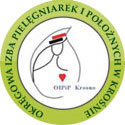 Okręgowa Rada Pielęgniarek i Położnych38-400 Krosno			Nr kontaul. Bieszczadzka 5		PKO BP o/ Krosnotel.  fax. (0-13) 43 694 60	Nr 70 1020 2964 0000 6302 0003 5998NIP 684-20-48-594		REGON 370011089 OIPiP.0022.6.1.2016	Krosno, dnia 22 lipiec 2016 r.W imieniu Okręgowej Rady Pielęgniarek i Położnych w Krośnie i Zespołu pielęgniarek epidemiologicznych działających przy ORPiP kieruję ZAPROSZENIE   dla Pielęgniarek i Położnych na IV Konferencję Epidemiologiczną na temat: „Współczesne wyzwania dla epidemiologii szpitalnej i środowiskowej”, która odbędzie się w dniu 2 września 2016 r. o godz. 8 45 w Domu Weselnym Gąsiorów, „Dwa serca” ul. Bieszczadzka 82 w Krośnie. 	Udział w Konferencji jest bezpłatny, może w niej uczestniczyć około 300 osób z terenu działania OIPiP w Krośnie. Prosimy o potwierdzenie obecności i przesłanie nazwisk osób chętnych do udziału w Konferencji na Karcie zgłoszeniowej do dnia 26 sierpnia br. na adres e-mailowy; oipip@interia.pl lub fax. 13 43 694 60 w celu przygotowania certyfikatu. O możliwości uczestnictwa w Konferencji decyduje kolejność zgłoszeń. W załączeniu Program konferencji oraz Karta zgłoszeniowa. Okręgowa Rada Pielęgniarek i Położnych w Krośnie,Zespół pielęgniarek epidemiologicznych Zapraszają na IV Konferencję epidemiologiczną „Współczesne wyzwania dla epidemiologii szpitalnej i środowiskowej”Krosno, 2 wrzesień 2016 r. Dom Weselny Gąsiorów Sala Weselna „Dwa serca”  ul. Bieszczadzka 82Krosno ________________________________________________________________PROGRAM KONFERENCJI  8 45  –  9 15	 	 Rejestracja uczestników.   9 15  –  9 30	 	Otwarcie konferencji , powitanie gości.		Wystąpienia zaproszonych gości. 9 30 – 10 30 	„Gruźlica – choroba zapominana, aktualne problemy”  lek. med. Jolanta Kluz – Zawadzka. 10 30 – 11 00	„NPOA – zalecenia dotyczące postępowania w przypadku identyfikacji szczepów bakteryjnych wytwarzających KPCNDM”  mgr Ryszard  Prosiecki 11 00 – 11 30	„Ocena ryzyka wystąpienia zakażenia związanego z udzielaniem świadczeń zdrowotnych” mgr Teresa Iwaniec.11 30 – 12 00 	Przerwa.12 00 – 12 30	„Prawa personelu pielęgniarskiego wobec postawy roszczeniowej pacjentów”  mgr Sławomir Porada.12 30 – 13 00	Prezentacja stoisk firmowych PERS i TORK13 00 – 13 30	Podsumowanie Konferencji - pytania i odpowiedzi.  Konsultant wojewódzki w dziedzinie pielęgniarstwa epidemiologicznego dr n. o zdrowiu Barbara Stawarz. 13 30 		Zakończenie Konferencji i poczęstunek. KARTA ZGŁOSZENIOWAIV Epidemiologiczna Konferencja  „Współczesne wyzwania dla epidemiologii szpitalnej i środowiskowej”2 wrzesień 2016 r. PrzewodniczącaZespołu Pielęgniarek Epidemiologicznychmgr Bożena JastrzębskaPrzewodniczącaOkręgowej Rady Pielęgniarek i Położnych mgr Renata MichalskaPrzewodniczącaZespołu Pielęgniarek Epidemiologicznychmgr Bożena JastrzębskaPrzewodniczącaOkręgowej Rady Pielęgniarek i Położnych mgr Renata MichalskaL.p. Nazwisko i imię Nazwa placówki Kontakt 